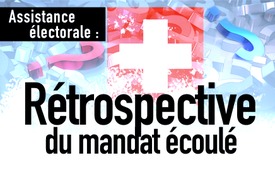 Assistance électorale : Rétrospective du mandat écoulé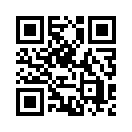 Les élections législatives se tiendront en Suisse le 20 octobre 2019.
Dans cette émission, vous pouvez voir quels parlementaires ont réellement travaillé pour le bien de la Suisse et de ses citoyens au cours des quatre dernières années et lesquels continueront à représenter au mieux votre opinion à l'avenir.Série d'émissions sur les élections législatives suisses du 20 octobre 2019

Aide pour les élections : Rétrospective du mandat écoulé

Les élections législatives se tiendront en Suisse le 20 octobre 2019. Personne ne veut acheter quelque chose sans savoir à quoi s’attendre. Les électeurs suisses veulent savoir qui ils élisent pour siéger au Parlement.  

C'est pourquoi dans cette série Kla.TV vous offre une aide pour prendre une décision.

Dans l'émission d’aujourd'hui, nous jetons un regard rétrospectif sur le dernier mandat. Car on peut penser que celui qui a vraiment travaillé pour le bien de la Suisse et de son peuple au cours des quatre dernières années le fera à nouveau au cours de la prochaine période. Voici une liste de quelques noms parmi les nombreux parlementaires qui ont apporté une contribution particulière dans les domaines suivants :

• Protection de la population contre les rayonnements de téléphonie mobile : 
Au Conseil des Etats : Thomas Minder (sans étiquette, Schaffhouse), Brigitte Häberli-Koller (PDC, Thurgovie). 
Au Conseil national : Yvette Estermann (UDC, Lucerne), Maximilian Reimann (UDC, Argovie), Lukas Reimann (UDC, Saint Gall), Thomas Hardegger (PS, Zurich).

• Politique migratoire et, surtout, pour résoudre le problème migratoire dans les pays d'origine :
Luzi Stamm (liste à son nom, Argovie).

• Les 66 membres présents du Conseil national de l'UDC ont voté contre la signature du pacte migratoire de l'ONU.
• Pirmin Schwander (UDC, Schwytz), Hans Egloff (UDC, Zurich), pour une restriction des pouvoirs de L’Autorité de protection de l’enfant et de l’adulte (APEA).

• Pour une démocratie sûre et digne de confiance grâce à l'arrêt du vote électronique : Claudio Zanetti (UDC, Zurich), Gregor Rutz (UDC, Zurich), Balthasar Glättli (Verts, Zurich).

Si vous voulez savoir comment les Conseils nationaux ont voté sur d'autres sujets, vous pouvez faire votre propre recherche en utilisant le lien affiché.

Mais si vous regardez les programmes des différents partis, vous constaterez qu'il n'y a guère de programme de parti qui corresponde à 100 % à vos propres opinions. Dans un certain sens, on se trouve devant un dilemme.

Par exemple, si vous voulez que la Suisse reste indépendante et libre, il n'y a qu'un seul choix : les candidats UDC. Si, par contre, vous voulez choisir des candidats qui s'engagent contre la 5G, vous devrez choisir le centre gauche (PDC, le PS et les Verts). Cependant, la majorité des Verts et du PS soutiennent l'accord-cadre, une politique climatique restrictive avec des taxes sur le CO2 et l'interdiction des moteurs à combustion.

Que faire dans ce dilemme ? Suggestion : Assistez à des débats électoraux dans votre région pour interpeller les candidats. Si vous ne trouvez pas le temps, vous pouvez remplir un questionnaire sur www.vimentis.ch/wahlen. Cela vous aidera à trouver les candidats qui représentent le mieux votre opinion.de brm./bub./rs.Sources:www.parlament.ch/poly/Abstimmung/50/out/vote_50_13671.pdf
www.palament.ch/poly/Abstimmung/50/out/vote_50_17986.pdfCela pourrait aussi vous intéresser:#Suisse - www.kla.tv/Suisse

#InitiativesPopulairesSuisses - populaires suisses - www.kla.tv/InitiativesPopulairesSuisses

#PolitiqueSuisse - www.kla.tv/PolitiqueSuisseKla.TV – Des nouvelles alternatives... libres – indépendantes – non censurées...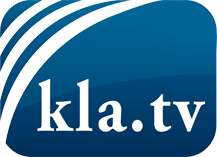 ce que les médias ne devraient pas dissimuler...peu entendu, du peuple pour le peuple...des informations régulières sur www.kla.tv/frÇa vaut la peine de rester avec nous! Vous pouvez vous abonner gratuitement à notre newsletter: www.kla.tv/abo-frAvis de sécurité:Les contre voix sont malheureusement de plus en plus censurées et réprimées. Tant que nous ne nous orientons pas en fonction des intérêts et des idéologies de la système presse, nous devons toujours nous attendre à ce que des prétextes soient recherchés pour bloquer ou supprimer Kla.TV.Alors mettez-vous dès aujourd’hui en réseau en dehors d’internet!
Cliquez ici: www.kla.tv/vernetzung&lang=frLicence:    Licence Creative Commons avec attribution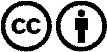 Il est permis de diffuser et d’utiliser notre matériel avec l’attribution! Toutefois, le matériel ne peut pas être utilisé hors contexte.
Cependant pour les institutions financées avec la redevance audio-visuelle, ceci n’est autorisé qu’avec notre accord. Des infractions peuvent entraîner des poursuites.